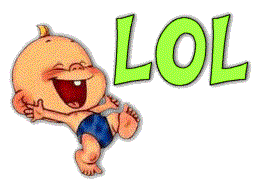 Je viens de faire une découverte ... Si j'avais su avant ...

Tout ça à cause du shampooing que j'utilise ...

Quand je me lave les cheveux dans la douche, le savon coule tout le long de mon corps ... Et c'est écrit en toutes lettres sur la bouteille de shampooing:
... 
«POUR PLUS DE VOLUME ET DE CORPS»

Et je me demandais pourquoi j'engraissais...

J'ai jeté cet infernal produit et dorénavant je me lave les cheveux avec du Palmolive Vaisselle, car sur l'étiquette on peut voir en toutes lettres :
*DISSOUS LE GRAS MÊME DANS LES ENDROITS DIFFICILE À ATTEINDRE*